附件4南充市嘉陵区2022年下半年公开招聘乡、镇卫生院岗位一览表序号主管部门招聘岗位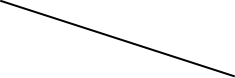 西医临床(一）西医临床(二）中医（含中西医结合、康复治疗）护理医学检验药剂小计序号主管部门招聘单位西医临床(一）西医临床(二）中医（含中西医结合、康复治疗）护理医学检验药剂小计1嘉陵区卫生健康局李渡镇中心卫生院11242嘉陵区卫生健康局金凤镇中心卫生院4153嘉陵区卫生健康局安平镇中心卫生院421294嘉陵区卫生健康局龙蟠镇中心卫生院1125嘉陵区卫生健康局吉安镇卫生院116嘉陵区卫生健康局安福镇卫生院1127嘉陵区卫生健康局世阳镇卫生院1238嘉陵区卫生健康局龙岭镇卫生院119嘉陵区卫生健康局盐溪乡卫生院1110嘉陵区卫生健康局大兴乡卫生院11211嘉陵区卫生健康局一立镇卫生院1112嘉陵区卫生健康局七宝寺镇卫生院1113嘉陵区卫生健康局里坝镇卫生院1114嘉陵区卫生健康局曲水镇卫生院1115嘉陵区卫生健康局双桂镇卫生院11合计合计合计106287235